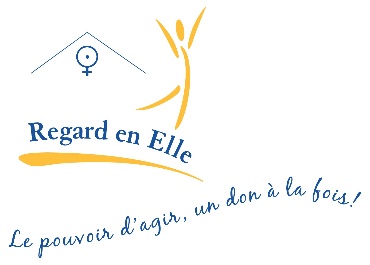 AFFICHAGE Directrice adjointeRegard en Elle (REE) est une ressource d’aide et d’hébergement pour femmes violentées accompagnées ou non d’enfants (maison d’hébergement d’urgence, maison deuxième étape, services en externe). Reconnu pour offrir un milieu de travail multidisciplinaire et pour sa culture organisationnelle appliquant une gestion participative-féministe, l’organisme offre un environnement de travail bienveillant basé sur un Cadre d’éthique et une multitude d’avantages sociaux.Pourquoi nous choisir :Poste 32 heures par semaine du mardi au vendredi avec une certaine flexibilité, pourrait travailler le soir et la fin de semaine lors d’évènements planifiés;15 jours mobiles (12 journées de santé et 3 jours personnels);11 fériés mobiles;3 semaines vacances (4 semaines à 4 ans et 5 semaines à 10 ans d’ancienneté)Assurances collectives (50% Regard en Elle et travailleuse sauf pour la protection dentaire, qui est assumée à 100% par la travailleuse);Régime retraite (1% Regard en Elle et 1% ou plus pour la travailleuse et 1% par REE)Club social (1$ Regard en Elle et 1$ pour la travailleuse);Programme d’aide aux employées (PAE);Reconnaissance 5-10-15-20 ans et plus;Période de repas rémunérée;Supervision/formation/ressourcement;Accès en tout temps à l’ordinateur portable directrice adjointe;Horaire flexible (1 jour aux 2 semaines en télétravail);Belle équipe de travail stable (plus de 10 ans d’ancienneté pour l’équipe régulière) ainsi qu’un bel environnement;Tâches variables : gestion, représentation, intervention, communication, etc.La directrice adjointe accompagne la directrice générale grâce à sa proactivité, son leadership mobilisateur, son sens de l’initiative et sa rigueur au travail.  Elle pourrait réaliser de l’intervention, de la représentation, des prises de parole ainsi que de la gestion interne et externe de projets ou comités.Responsabilités :Responsable de l’équipe d’intervention sur appel, les stagiaires et les travailleuses contractuelles Recrutement, intégration, évaluations des travailleuses sur appel et contractuelles;Logistique (et suivi) des formations et supervisions;Coordination et planification des stages et de concert avec les marraines;Élaboration des horaires de travail (incluant les stagiaires);Responsable du volet associatif (membres et bénévoles) Favoriser l’implication des femmes;Recrutement, intégration, formation et supervision des membres bénévoles (soutien, gardiennage, transport, collectes de fonds selon les besoins de REE);Élaboration du calendrier répondant aux besoins;Responsable de la diversification des sources de financementCoordination des campagnes de levées de fonds et d’activités d’autofinancement;Responsable du calendrier général de financement (collectes de fonds, Publipostages, etc.);Élaboration de projets auprès des fondations, bailleurs de fonds… afin de répondre à différents besoins;Coordination ou simple participation aux comités relatifs internes ou externes (course des Aspirants de Repentigny, etc.);Responsable du volet communication (réseaux sociaux, site Internet, médias)Voir à la réalisation d’un plan de communication annuel (promotion activités, services, 8 mars, 12 jours, ACA…)Faire le lien avec la directrice générale, porte-parole, les médias, organisations…Faire la gestion du site internet, Facebook et outils promotionnels;
Responsable de la gestion des bâtiments et des biensVoir à l’entretien des bâtisses et gérer leur planification ainsi que l’engagement des professionnels/fournisseurs nécessaires S’assure du renflouement des biens, lorsque nécessaireResponsable de l’organisme en l’absence de la direction généraleÊtre la référence pour le back up administration 2 semaines par mois (30 min par appel payé);Savoir-être :Leadership;Ponctualité;Rigueur;Proactive;Organisée;Sens de l’initiative;Être polyvalente;Être organisée.Exigences :
Détenir un BAC dans un domaine connexe ou une expérience équivalente;Avoir de l’expérience en gestion d’une équipe;Expérience comme intervenante;Connaître l’intervention féministe;Intervention féministe intersectonelle (atout)Avoir fait de la gestion de projets;Avoir un excellent niveau de français (parlé et écrit);Autonome au niveau informatique et des réseaux sociaux Détenir un véhicule et un permis de conduire valideEntrée en poste : juin / juillet Une lettre de motivation  et votre CV : Recrutement@arh.services  Pour informations : ARH au 450-365-8868 